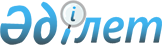 Қорғалжын аудандық мәслихатының 2016 жылғы 27 қыркүйектегі № 1/8 "Қорғалжын ауданында әлеуметтік көмек көрсетудің, оның мөлшерлерін белгілеудің және мұқтаж азаматтардың жекелеген санаттарының тізбесін айқындаудың қағидаларын бекіту туралы" шешіміне толықтыру енгізу туралы
					
			Күшін жойған
			
			
		
					Ақмола облысы Қорғалжын аудандық мәслихатының 2018 жылғы 18 сәуірдегі № 3/27 шешімі. Ақмола облысының Әділет департаментінде 2018 жылғы 4 мамырда № 6605 болып тіркелді. Күші жойылды - Ақмола облысы Қорғалжын аудандық мәслихатының 2023 жылғы 5 желтоқсандағы № 7/9 шешімімен
      Ескерту. Күші жойылды - Ақмола облысы Қорғалжын аудандық мәслихатының 05.12.2023 № 7/9 (оның алғашқы ресми жарияланған күнінен кейін күнтізбелік он күн өткен соң қолданысқа енгізіледі) шешімімен.
      Қазақстан Республикасының 2001 жылғы 23 қаңтардағы "Қазақстан Республикасындағы жергілікті мемлекеттік басқару және өзін- өзі басқару туралы" Заңының 6-бабының 2-3-тармағына сәйкес, Қорғалжын аудандық мәслихаты ШЕШІМ ҚАБЫЛДАДЫ:
      1. Қорғалжын аудандық мәслихатының "Қорғалжын ауданында әлеуметтік көмек көрсетудің, оның мөлшерлерін белгілеудің және мұқтаж азаматтардың жекелеген санаттарының тізбесін айқындаудың қағидаларын бекіту туралы" 2016 жылғы 27 қыркүйектегі № 1/8 (Нормативтік құқықтық актілерді мемлекеттік тіркеу тізілімінде № 5577 болып тіркелген, 2016 жылғы 27 қазанда аудандық "Нұр-Қорғалжын" газетінде жарияланған) шешіміне келесі толықтыру енгізілсін:
      көрсетілген шешіммен бекітілген Қорғалжын ауданында әлеуметтік көмек көрсетудің, оның мөлшерлерін белгілеудің және мұқтаж азаматтардың жекелеген санаттарының тізбесін айқындаудың қағидаларында:
      9 тармақ келесі мазмұндағы 10) тармақшамен толықтырылсын:
      "10) 1 және 2 топтағы мүгедектер − жылына бір рет сегіз айлық есептік көрсеткіш мөлшерінде.".
      2. Осы шешім Ақмола облысының Әділет департаментінде мемлекеттік тіркелген күнінен бастап күшіне енеді және ресми жарияланған күнінен бастап қолданысқа енгізіледі.
      "КЕЛІСІЛДІ"
      18.04.2018
					© 2012. Қазақстан Республикасы Әділет министрлігінің «Қазақстан Республикасының Заңнама және құқықтық ақпарат институты» ШЖҚ РМК
				
      Қорғалжын аудандықмәслихат сессиясыныңтөрағасы

Н.Баешев

      Қорғалжын аудандықмәслихат хатшысы

Ө.Балғабаев

      Қорғалжын ауданыныңәкімі

Қ.Рыскелдінов
